МКУК «Новополянская поселенческая библиотека»КАЛЕНДАРЬзнаменательных датпо Краснодарскому краюна 2023 год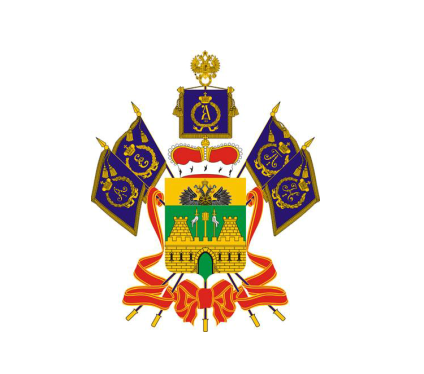 2023 годЗнаменательные даты и праздничные дни Краснодарского краяКубанские юбиляры: писатели и деятели культуры3–4 февраляДни проведения молодёжной патриотической акции «Бескозырка», посвящённой высадке десанта в Новороссийской бухте и образованию плацдарма «Малая Земля»Утверждены Законом Краснодарского края от 14.12.2006 № 1145-КЗ «Об установлении праздничных дней и памятных дат в Краснодарском крае»4–15 февраля80 лет Новороссийской десантной операции, целью которой было освобождение города Новороссийска от немецко-фашистских оккупантов. В ходе операции был осуществлён успешный десант под командованием Ц. Л. Куникова (с 3 на 4 февраля 1943 года). Десантники захватили плацдарм на рубеже Станичка – гора Мысхако, получивший название «Малая Земля». Его героическая оборона продолжалась 225 дней до полного освобождения города 16 сентября 1943 года12 февраляДень освобождения Краснодара от немецко-фашистских захватчиков (1943)Утверждён Законом Краснодарского края от 14.12.2006 № 1145-КЗ «Об установлении праздничных дней и памятных дат в Краснодарском крае»24 марта –
1 апреляНеделя «Культура – детям»Утверждена Законом Краснодарского края от 14.12.2006 № 1145-КЗ «Об установлении праздничных дней и памятных дат в Краснодарском крае»25 мартаДень работников культуры Краснодарского края Утверждён Законом Краснодарского края от 14.12.2006 № 1145-КЗ «Об установлении праздничных дней и памятных дат в Краснодарском крае». Отмечается в последнюю субботу марта26 апреляДень реабилитации кубанского казачестваУтверждён Законом Краснодарского края от 14.12.2006 № 1145-КЗ «Об установлении праздничных дней и памятных дат в Краснодарском крае»25 маяПраздник последнего школьного звонкаУтверждён Законом Краснодарского края от 14.12.2006 № 1145-КЗ «Об установлении праздничных дней и памятных дат в Краснодарском крае»1 июняДень символов Краснодарского края: герба, флага и гимнаУтверждён Законом Краснодарского края от 14.12.2006 № 1145-КЗ «Об установлении праздничных дней и памятных дат в Краснодарском крае»5 августаПраздник урожая. Праздник виноградарства и виноделия «Таманская лоза»Утверждён Законом Краснодарского края от 14.12.2006 № 1145-КЗ «Об установлении праздничных дней и памятных дат в Краснодарском крае». Отмечается в первую субботу августа6 августаДень кубанского футболаУтверждён Законом Краснодарского края от 14.12.2006 № 1145-КЗ «Об установлении праздничных дней и памятных дат в Краснодарском крае8 августа90 лет со дня создания в городе Краснодаре Центральной детской библиотеки имени Коммунистического Интернационала молодёжи (КИМ) (1933). Ныне Краснодарская краевая детская библиотека имени братьев Игнатовых17 сентябряДень кубанской семьиУтверждён Законом Краснодарского края от 14.12.2006 № 1145-КЗ «Об установлении праздничных дней и памятных дат в Краснодарском крае». Отмечается в третье воскресенье сентября7 октябряДень школьникаУтверждён Законом Краснодарского края от 14.12.2006 № 1145-КЗ «Об установлении праздничных дней и памятных дат в Краснодарском крае». Отмечается в первую субботу октября7 октябряДень работников образования Краснодарского краяУтверждён Законом Краснодарского края от 14.12.2006 № 1145-КЗ «Об установлении праздничных дней и памятных дат в Краснодарском крае». Отмечается в первую субботу октября9 октябряДень освобождения Краснодарского края и завершения битвы за Кавказ (1943)Утверждён Законом Краснодарского края от 14.12.2006 № 1145-КЗ «Об установлении праздничных дней и памятных дат в Краснодарском крае»21 октябряДень кубанского казачестваУтверждён Законом Краснодарского края от 14.12.2006 № 1145-КЗ «Об установлении праздничных дней и памятных дат в Краснодарском крае». Отмечается в третью субботу октября15 ноября75 лет со дня открытия в станице Северской Краснодарского краевого училища культуры (1948). Ныне – Краснодарский краевой колледж культуры1 января75 лет поэту Юрию Сергеевичу Гречко (р. 1948)«Земные устои», «Паром через лето», «Черновой вариант»1 января70 лет со дня рождения поэта, прозаика Вячеслава Александровича Динеки (1953–2021)«Надежды боль», «Цвет памяти», «Эдит. Несвоевременная трагедия»22 января85 лет со дня рождения писателя Александра Дмитриевича Мартыновского (1938–2020)«Нежданный гость», «Спираль», «Эта улица мне знакома»30 января145 лет со дня рождения писателя Антона Хансена Таммсааре (н. ф. Ханзен; 1878–1940)В посёлке Эсто-Садок вблизи Сочи открыт Дом-музей писателя.«Наш лисёнок», «Правда и справедливость», «Хозяин усадьбы Кырбоя»6 февраля45 лет писателю Сергею Александровичу Лёвину (р. 1978)«Вместе с нами – по Кубани! Круглый год и рыжий кот», «Истории о черноморском дельфинёнке», «Приключения черноморского дельфинёнка»13 февраля85 лет со дня рождения поэта Владислава Дмитриевича Золотарёва (1938–2014)«Бессмертники», «Зелёный факел», «Прикосновение к свету»16 февраля70 лет со дня рождения писателя Владимира Борисовича Кузьменко (1953–2017)«Замысловатые повести и рассказы», «Неваляшка», «Спас Булыги в пузыре»17 марта175 лет со дня рождения историка, археолога, этнографа, общественного деятеля Евгения Дмитриевича Фелицына (1848–1903)«Кубанские древности. Дольмены – богатырские дома станицы Баговской Майкопского уезда», «Кубанское казачье войско. 1696–1888. Сборник кратких сведений о войске» (в соавторстве с Ф. А. Щербиной), «Программа статистико-экономического описания населённых мест Кубанской области»18 марта80 лет со дня рождения поэта Николая Ивановича Постарнака (1943–1996)«Взгляд», «Обыкновенный день», «От истока»20 марта65 лет поэту Татьяне Николаевне Соколовой (р. 1958)«Голос родства», «Огонь-трава», «Танец змеи»22 марта85 лет художественному руководителю Государственного академического Кубанского казачьего хора и Центра народной культуры Кубани, генеральному директору ГБНТУК «Кубанский казачий хор», композитору и фольклористу Виктору Гавриловичу Захарченко (р. 1938)Более 200 музыкальных произведений и более 1000 обработок народных песен19 апреля90 лет со дня рождения поэта Юрия Ивановича Сердериди (1933–2008)«Голубые дали», «Мы живём в Анапе», «Случай на опушке»1 мая100 лет со дня рождения писателя Анатолия Дмитриевича Знаменского (1923–1997)«Иван-чай», «Красные дни», «Там, за Кубанью»27 мая75 лет поэту Виктору Алексеевичу Домбровскому (р. 1948)«Когда душа болит», «Открытый текст», «Солнечные пятна»14 июня115 лет со дня рождения писателя Павла Кузьмича Иншакова (1908–1983)«Весна», «Дела и дни», «Кубанские соловушки»21 июня140 лет со дня рождения писателя Фёдора Васильевича Гладкова (1883–1958)В Новороссийске открыта мемориальная квартира, где воссоздана обстановка, в которой писатель проживал со своей семьёй в 1919–1921 годах«Вольница», «Повесть о детстве», «Цемент»22 июня75 лет со дня рождения поэта Владимира Исааковича Ланцберга (1948–2005)«Псеушхо», «Условный знак», «Шашечки на деке»28 июня110 лет со дня рождения Героя Советского Союза, писателя Бориса Ермиловича Тихомолова (1913–1988)«На крыльях АДД», «Небо в огне», «Сапар-батыр»8 июля85 лет со дня рождения поэта Ивана Андреевича Данькова (1938–2006)«...И вечный день!», «Материнская заповедь», «Над отчим порогом»10 июля45 лет поэту, прозаику, переводчику Андрею Александровичу Шитякову (р. 1978)«Лёд», «Рассвет», «Тени Аркаима»11 июля65 лет поэту Любови Михайловне Детковой (р. 1958)«О чём щебечут птицы…», «Под парусами белыми»15 июля70 лет со дня рождения писателя Александра Дмитриевича Драгомирова (1953–2005)«Голубиное перо», «Закоулки счастья», «Игроки наживы»23 июля75 лет поэту Борису Михайловичу Старикову (р. 1948)«Начало круга», «Не за себя прошу», «Уйду по лестнице на зарево небес»7 августа85 лет писателю и журналисту Юрию Михайловичу Александрову (р. 1938)«Десант в историю Сочи: мифы, легенды, сказания, были Черноморья», «Муза Пушкина», «Сказ о Правде»7 августа45 лет писателю Марине Викторовне Тараненко (р. 1978)«Карусельный король», «Портной Зашивайка», «Расплетайки»14 августа95 лет со дня рождения поэта и педагога Антонины Антоновны Баевой (1928–1999)«Зайка», «Морские камушки», «На окошке лето»18 августа105 лет со дня рождения композитора, хормейстера Государственного ансамбля песни и пляски кубанских казаков Григория Максимовича Плотниченко (1918–1975)«Кубанские синие ночи» (сл. С. Хохлова), «Облака» (сл. И. Вараввы), «От весны никуда не скрыться» (сл. В. Бакалдина)11 сентября105 лет со дня рождения писателя, публициста Юрия Васильевича Сальникова (1918–2001)«Джемпер с синими ёлками», «Рано или поздно…», «Человек, помоги себе»22 сентября85 лет композитору Виктору Георгиевичу Комиссинскому (р. 1938)«Казачьи вечерние песни. Кантата для смешанного хора, контральто, фортепиано и ансамбля деревянных духовых и ударных инструментов», «Концертино для фортепиано и струнного оркестра», «Симфония с хором в 4 частях»5 октября75 лет писателю Михаилу Ивановичу Ткаченко (р. 1948)«Две зари», «Кто нас выпустил в дикое поле», «Утренняя даль»11 октября90 лет со дня рождения поэта, прозаика, публициста Владимира Марковича Жилина (н. ф. Шейферман; 1933–2002)«Дерево разговора», «Краснодарская разноголосица, или Как упоительна жизнь», «Простые мастера»12 октября65 со дня рождения писателя и журналиста Георгия Матвеевича Соловьёва (1958–2016)«В лабиринтах псевдолитературы», «Ностальгическими дорожками: о местах, в которых не терпится побывать»12 октября120 лет со дня рождения писателя Кузьмы Филипповича Катаенко (1903–1980)«Живые встретятся», «Калиновый цвет», «Се́дины»22 октября100 лет со дня рождения поэта Николая Константиновича Доризо (1923–2011)«Вдохновение завтрашнего дня», «Место действия – Россия», «Пока деревья есть на свете»23 октября105 лет со дня рождения писателя, драматурга, литературного критика, переводчика Бориса Минаевича Каспарова (1918–1971)«Двенадцать месяцев», «Рапсодия Листа», «Уравнение с тремя нулями»17 ноября160 лет со дня рождения композитора и хорового дирижёра Григория Митрофановича Концевича (1863–1937)«Бандурист», «Репертуар Кубанского войскового певческого хора», «Четыре времени года»22 ноября95 лет со дня рождения поэта Анатолия Григорьевича Мовшовича (1928–2020)«Капитаны и киты», «Музыкальное путешествие от А до Я», «Слоны с Луны»27 ноября100 лет со дня рождения писателя Юрия Николаевича Абдашева (1923–1999)«Глубокий циклон», «Искатели затонувших якорей», «Тройной заслон»11 декабря85 лет со дня рождения поэта Валерия Захаровича Клебанова (1938–2015)«В каждой строчке – Россия», «На сайте сердца», «Огненные судьбы»18 декабря60 лет писателю Светлане Николаевне Макаровой (р. 1963)«Дождь в крупную клетку», «Птицы из стаи турманов», «Уютный дворик, тихое окно»